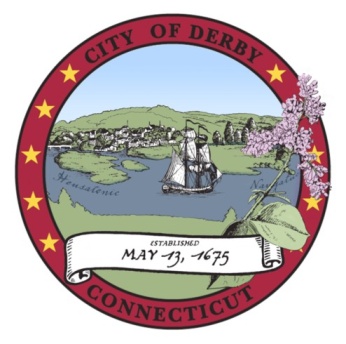  Board of EducationCOMMITTEE OF THE WHOLEMINUTES CafetoriumNutmeg Avenue, 6:30 p.m.January 4, 2011Respectfully submitted:___________________________________Stephen TracySuperintendent of SchoolsITEM      I.CALL TO ORDERThe meeting was called to order by Chairman Kenneth Marcucio at 6:34 p.m.The following members of the Board were present:  Kenneth Marcucio, Laura Harris, Christine Robinson, Stephanie D’Onofrio, George Kurtyka, Andy Mancini. (A quorum was present.)     II.PUBLIC PARTICIPATIONNo members of the public wished to be heard.III.PRIMARY READING PROGRAMMs. Pam Nuzzo and Ms. Kathryn Kuckens of Literacy How joined the Elementary Principals and Reading Specialists in a presentation about the implementation of the Haskins Reading Program for teachers in Kindergarten through grade 2.IV.BUDGET, PERSONNEL & FACILITIESThe Board reviewed the current Facilities Use policy.  The Board asked that the policy be reviewed by the district’s Leadership Team to see if it can be simplified, to assure that local youth serving organizations are provided with appropriate access to school facilities, and to make sure that the necessary insurance certificates are provided by outside groups seeking to use school facilities.V.OLD BUSINESSVI.NEW BUSINESSVII.BOARD OF EDUCATION MEETING SCHEDULE 2011Motion by Andy Mancini, seconded by Laura Harris:  That the Board of Education approve its calendar for scheduled meetings for the 2011 year, as recommended by the Superintendent.Motion Adopted.VIII.EXECUTIVE SESSIONMotion by  Laura Harris, seconded by  George Kurtyka:   That the Board of Education move into executive session to discuss its personnel and non-affiliated staff medical benefits in retirement, and that Superintendent Tracy be invited to attend.Motion Adopted.IX.PUBLIC SESSIONMotion by Laura Harris, seconded by George Kurtyka:   That the Board of Education return to public session.Motion Adopted.X.ADJOURNMotion by Stephanie D’Onofrio, seconded by Christine Robinson:   That the meeting be adjourned.Motion Adopted.